Geisinger Internal Medicine & Pediatric Point-of-Care Ultrasound - Draft 5.13.2021Geisinger Credentialing Requirements:Minimum of 150 total credentialing clinical ultrasound exams (see below).Minimum of 10% must identify abnormal pathology.Credentialing images obtained under either direct or indirect supervision (minimum 50% direct).Up to 25% of images can be done during simulation or cadaver training.Good professional standing in respective field.Formal request submitted in writing to obtain CUS privileges.20 hours of dedicated CME instruction.Written confirmation with letter from supervising credentialed staff.
Additional 5 hours of CME per credentialing cycle and ongoing clinical ultrasound QI and QA.Ultrasound Portfolio – INTERNAL MEDICINETotal Studies Logged & Reviewed = 185 studies (50+25+25+25+6+40+6+8) with 690 images/videos (250+150+100+100+6+60+12+12)Cardiac: 50 studies (250 images/videos)Parasternal long axis: 50Parasternal short axis: 50Apical 4-chamber: 50Subcostal: 50IVC (include measurement of collapsibility): 50 E-FAST: 25 studies (150 images/videos)RUQ – Hepatorenal space & pleura (1 view)LUQ – Splenorenal recess & pleura (1 view)Retrovesicular space (2 views: transverse & sagittal)Lung sliding (2 views: video clip + M-mode)[Pericardium included in cardiac portfolio] Lower Extremity DVT: 25 studies (100 video clips) [Internal Medicine Only]Common femoral vein with compressionSaphenofemoral junction (SFJ) with compressionFemoral vein (AKA "superficial" femoral vein) with compressionPopliteal vein with compressionAbdominal Aorta: 25 studies (100 images) [Internal Medicine Only]Aorta diameter (outer edge to outer edge) proximal longitudinalAorta diameter (outer edge to outer edge) proximal transverseAorta diameter (outer edge to outer edge) distal longitudinalAorta diameter (outer edge to outer edge) distal transverseLung Pathology: 6 studies (6 video clips)B-lines: 2 studies (1 view)Pleural effusion: 2 studies (1 view)Consolidation: 2 studies (1 view)Other Limited Abdomen 40 studies (60 images/videos)Liver size: 10 studies (2 views)Spleen size: 10 studies (1 view)Right kidney: 10 studies (2 views: long & short axis)Left kidney: 10 studies (2 views: long & short axis)[Bladder included in E-FAST]Vascular: 6 studies (12 images/videos)Artery labeled, non-compressible, pulse wave doppler: 2 studies (2 views: video clip w compression, pulse-wave doppler image)Vein labeled, compressible, pulse wave doppler: 2 studies (2 views: video clip w compression, pulse-wave doppler image)Nerve labeled: 2 studies (2 views: short & long axis)Musculoskeletal & Soft-Tissue: 8 studies, (12 images/videos)Joint effusion: 2 studies (2 views: transverse, longitudinal)Cobblestoning: 2 studies (1 video clip)Abscess: 2 studies (1 video clip)Lymph node: 2 studies (2 views: transverse, longitudinal)Ultrasound Portfolio – PEDIATRICSTotal Studies Logged & Reviewed = 170 studies (50+30+30+6+40+6+8) with 800 images/videos (250+180+180+100+6+60+12+12)Cardiac: 50 studies (250 images/videos)Parasternal long axis: 50Parasternal short axis: 50Apical 4-chamber: 50Subcostal: 50IVC (include measurement of collapsibility): 50 E-FAST: 30 studies (180 images/videos)RUQ – Hepatorenal space & pleura (1 view)LUQ – Splenorenal recess & pleura (1 view)Retrovesicular space (2 views: transverse & sagittal)Lung sliding (2 views: video clip + M-mode)[Pericardium included in cardiac portfolio] Lung – 6-Point Lung Protocol: 30 studies (180 videos)Anterior (mid-clavicular): 60 videos (2-views, transverse & sagittal)Anterior Superior, Anterior Inferior (2 videos each from superior to inferior in both transverse & sagittal)Lateral (mid-axillary): 60 videos (2-views, transverse & coronal)Lateral Superior, Lateral Inferior (2 videos each from superior to inferior in both transverse & coronal)Posterior (paraspinal): 60 videos (2-views, transverse & sagittal)Posterior Superior, Posterior Inferior (2 videos each from superior to inferior in both transverse and sagittal)Lung Pathology: 6 studies (6 video clips)B-lines: 2 studies (1 view)Pleural effusion: 2 studies (1 view)Consolidation: 2 studies (1 view)Other Limited Abdomen 40 studies (60 images/videos)Liver size: 10 studies (2 views)Spleen size: 10 studies (1 view)Right kidney: 10 studies (2 views: long & short axis)Left kidney: 10 studies (2 views: long & short axis)[Bladder included in E-FAST]Vascular: 6 studies (12 images/videos)Artery labeled, non-compressible, pulse wave doppler: 2 studies (2 views: video clip w compression, pulse-wave doppler image)Vein labeled, compressible, pulse wave doppler: 2 studies (2 views: video clip w compression, pulse-wave doppler image)Nerve labeled: 2 studies (2 views: short & long axis)Musculoskeletal & Soft-Tissue: 8 studies, (12 images/videos)Joint effusion: 2 studies (2 views: transverse, longitudinal)Cobblestoning: 2 studies (1 video clip)Abscess: 2 studies (1 video clip)Lymph node: 2 studies (2 views: transverse, longitudinal)Curriculum Outline – Basic TopicsUltrasound Basics – Indications, Physics, Artifact, KnobologyClinical Ultrasound (POCUS) is focused ultrasound, not a comprehensive ultrasound study. What is the clinical question you are seeking to answer?POCUS Components:Image AcquisitionImage InterpretationClinical Application“I AIM”IndicationAcquisitionInterpretationManagement [application]CardiacClinical QuestionsIs there evidence of LV systolic dysfunction?Is the left ventricle dilated?Is there evidence of RV strain?Is the right ventricle dilated?Is there a pericardial effusion?Is there evidence of pericardial tamponade?What is the size and respiratory variability of the IVC?Basic anatomy & viewsParasternal long axisParasternal short axisApical 4-ChamberSubcostal 4-ChamberIVCLV size & functionLV sizeQualitative assessment of LVEF: hyperdynamic, grossly normal, mild-moderately reduced, or severely reducedE-point septal separationRV size & functionRV sizeQualitative assessment of RV function (RV vs LV size, D-sign)Pericardial effusionPericardial effusion vs left pleural effusionTamponade physiology (systolic collapse RA, diastolic collapse of RV, dilated IVC with decreased collapsibility)IVC & Volume Status/Fluid ToleranceDilation, CollapsibilityLungClinical QuestionsIs there a pneumothorax?Is there a pleural effusion?Is the pleural effusion simple or complex?Is there pulmonary edema or some other interstitial syndrome?Is there a consolidation?Is the consolidation consistent with pneumonia?PneumothoraxPleural effusionSimple vs complex (septations, etc)Lung interstitial syndromes Lung consolidationPneumonia vs atelectasis (dynamic vs static air bronchograms)AbdominalClinical Questions: Is there free fluid in the abdomen?What is the size of the liver?What is the size of the spleen?What is the size of the kidneys?Is there hydronephrosis?What is the bladder volume?FAST - RUQFAST - LUQFAST - RetrovesicularLiverHepatomegalyCirrhosisSpleenKidneysKidney sizeHydronephrosisNephrolithiasis Bladder volumeVascular Clinical Questions: Is there an artery/vein/nerve?Are there signs of a lower extremity DVT?Is there an abdominal aortic aneurysm? Vein vs artery vs nerveLower extremity DVTAbdominal aortic aneurysm screening<3 cm normal3-4.5 cm requires serial US at least annually>4.5 cm requires vascular surgery consultMusculoskeletal/Soft TissueClinical Questions: Is there a joint effusion?Is there evidence of cellulitis (cobblestoning)?Is there a fluid collection that may be an abscess?Is there an enlarged lymph node?Joint effusionsCellulitisAbscessLymph nodeProcedural UltrasoundSeparate credentialing process for providers who want to perform and bill for ultrasound-guided procedures.Must already meet institutional requirements for each respective procedure and be in good professional standing in respective field.Complete education sessions including simulation Perform minimum of 10 total procedures of each type with direct supervision utilizing ultrasound guidance Written confirmation with letters from supervising credentialed staff.Ongoing clinical ultrasound QI and QA.Vascular accessCentral venous catheterArterial linePeripheral IVParacentesisThoracentesisArthrocentesis/joint injectionsLumbar puncture Documentation for Credentialing CUSPerformed on patients with an appropriate clinical indicationMust discuss with patient and document that a credentialing focused clinical ultrasound is being performed in the EMR.Images saved for QI/QA with report written by provider performing POCUS“Credentialing focused clinical ultrasound performed by Dr. ____.  The findings were ___. A follow up ____ was ordered.”ReferencesACEP 2014. Emergency Ultrasound Imaging Criteria CompendiumACEP. The Core Content of Clinical Ultrasonography Fellowship TrainingAIUM Practice Parameter for the Performance of Point-of-Care Ultrasound Examinations. J Ultrasound Med. 2019 Apr;38(4):833-849. doi: 10.1002/jum.14972. PMID: 30895665.Mathews BK, Zwank M. Hospital Medicine Point of Care Ultrasound Credentialing: An Example Protocol. J Hosp Med. 2017 Sep;12(9):767-772. doi: 10.12788/jhm.2809. PMID: 28914285.Smalley CM, Fertel BS, Broderick E. Standardizing Point-of-Care Ultrasound Credentialing Across a Large Health Care System. Jt Comm J Qual Patient Saf. 2020 Aug;46(8):471-476. doi: 10.1016/j.jcjq.2020.03.009. Epub 2020 Mar 20. PMID: 32430248.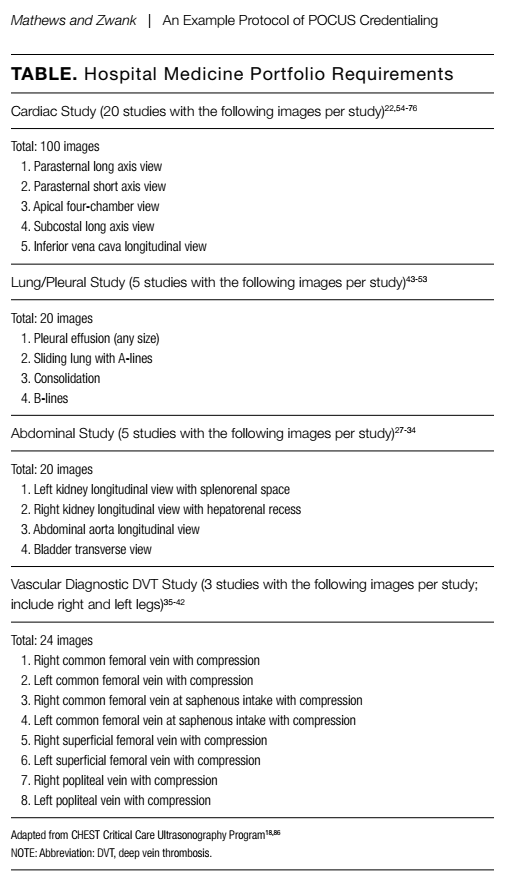 